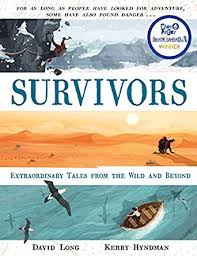 Read the remainder of, ‘The snowboarder who took a deadly wrong turn.’How did you feel when you read the final part of the adventure? Why?Which words/phrases does the author use to build tension when the helicopter arrived? Explain. The author says, ‘…we can never be sure…’ on page 106. What is the author unsure of? What do you think would have happened? Why?If you had the opportunity to interview Eric now, what questions would you ask him?